Классные часы от 23.11.2020гСегодня прошли классные часы во всех классах. Направление классных часов: экологическое воспитание. В настоящее время суть экологического воспитания невозможно рассматривать лишь как одну из частей природоохранной системы. Это необходимый компонент формирования и развития личности, который способен решить задачи следующих этапов развития цивилизации. Именно поэтому экологическому воспитанию придается столь важное общественное значение.Цель экологического воспитания – формирование положительного отношения к природе, воспитывать защитников природы, дать экологические знания, научить детей быть милосердными, любить и беречь природу (землю, воду, воздух, флору, фауну) по-хозяйски, а значит бережно распоряжаться ее богатствами.Во время классных часов прошли беседы, экологические игры, презентации.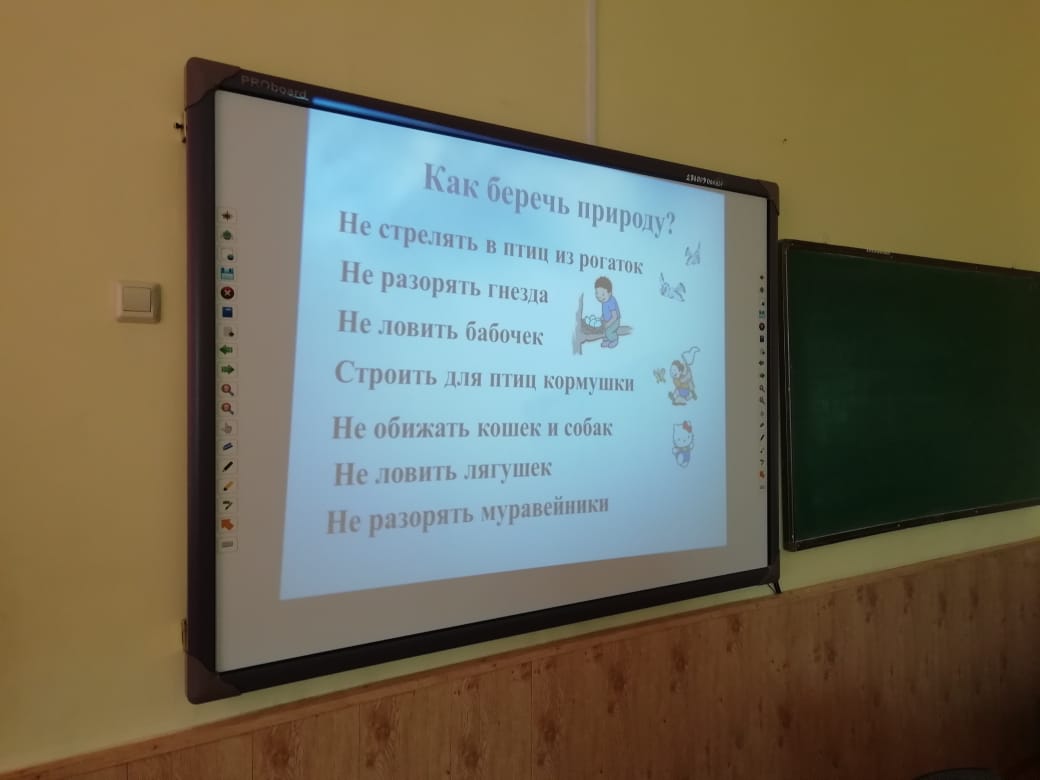 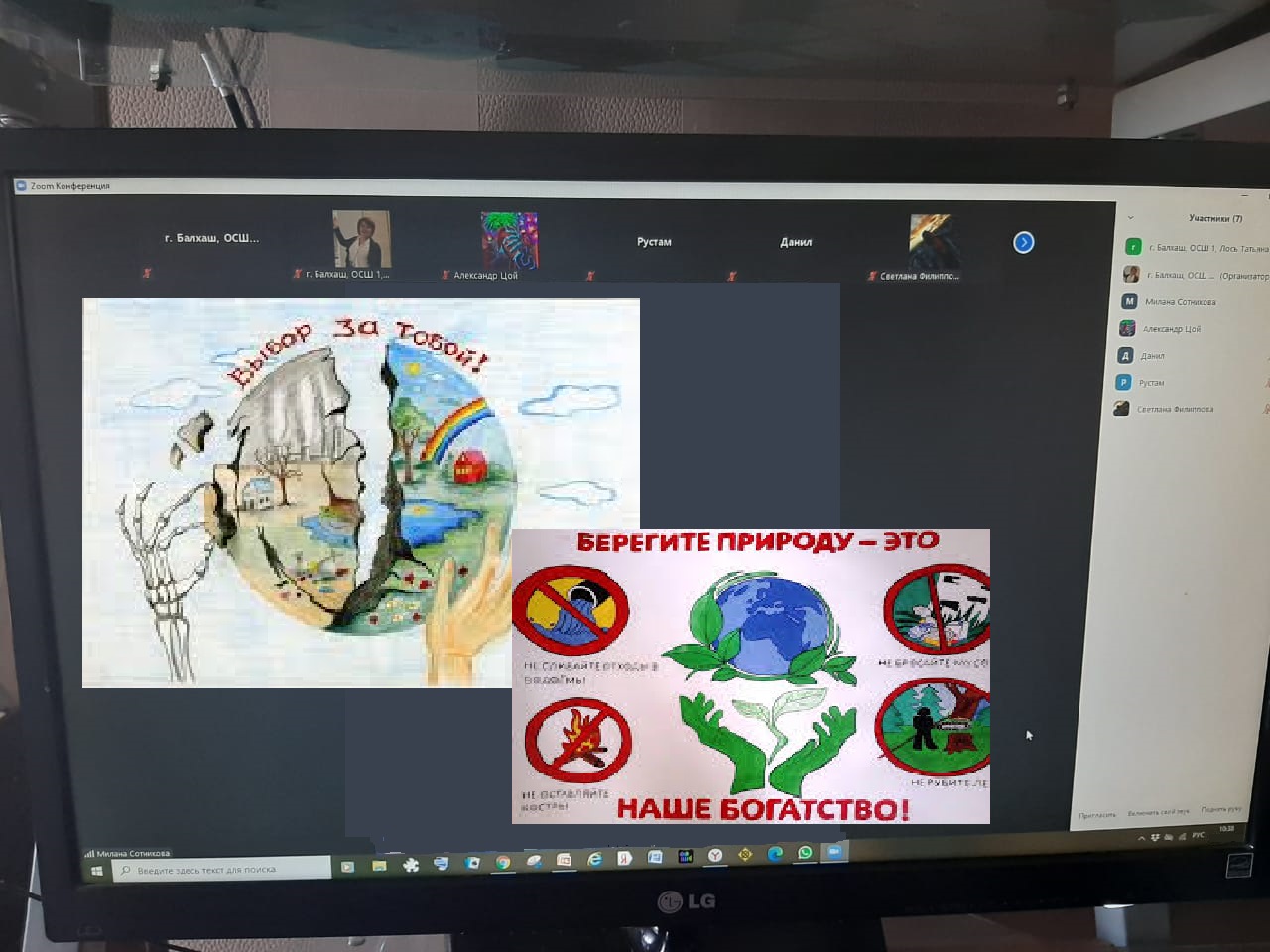 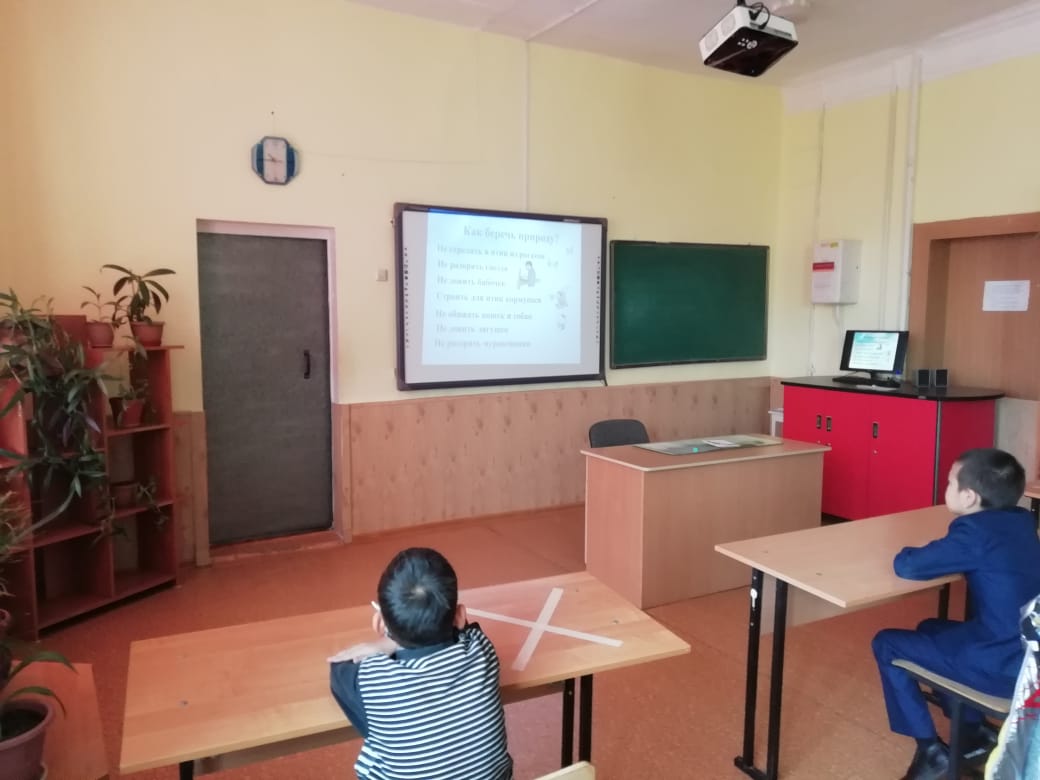 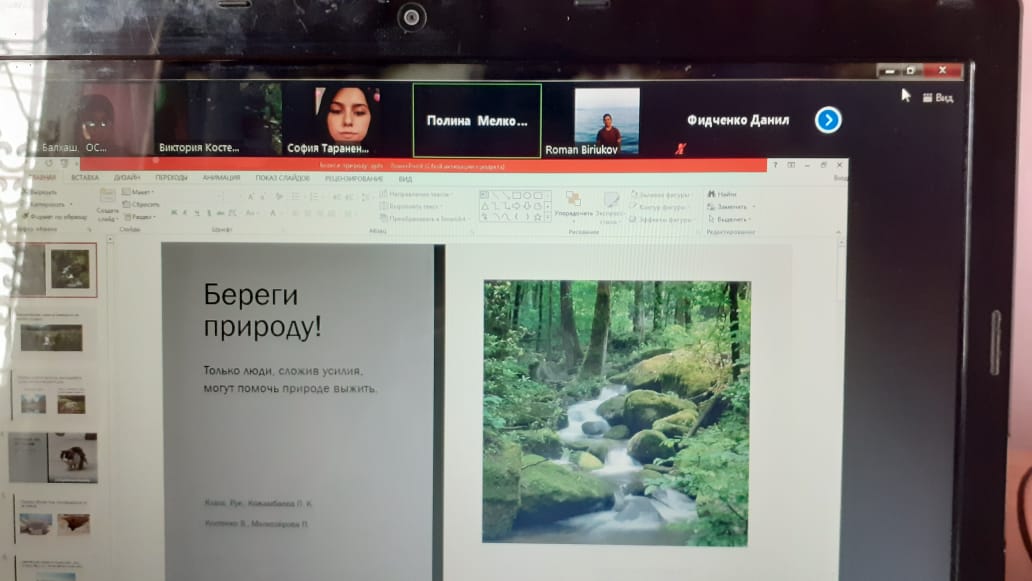 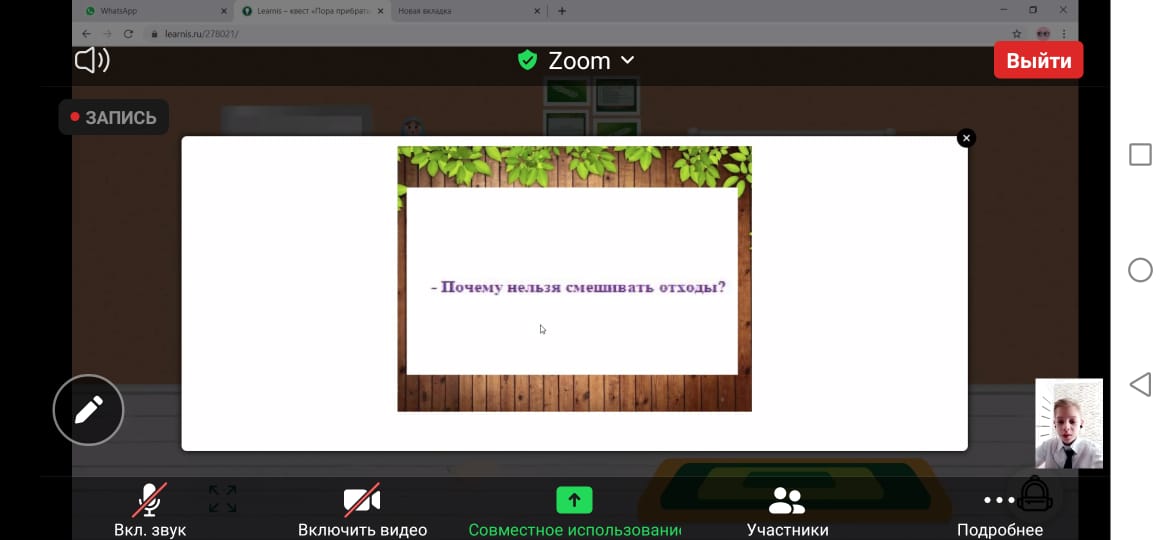 